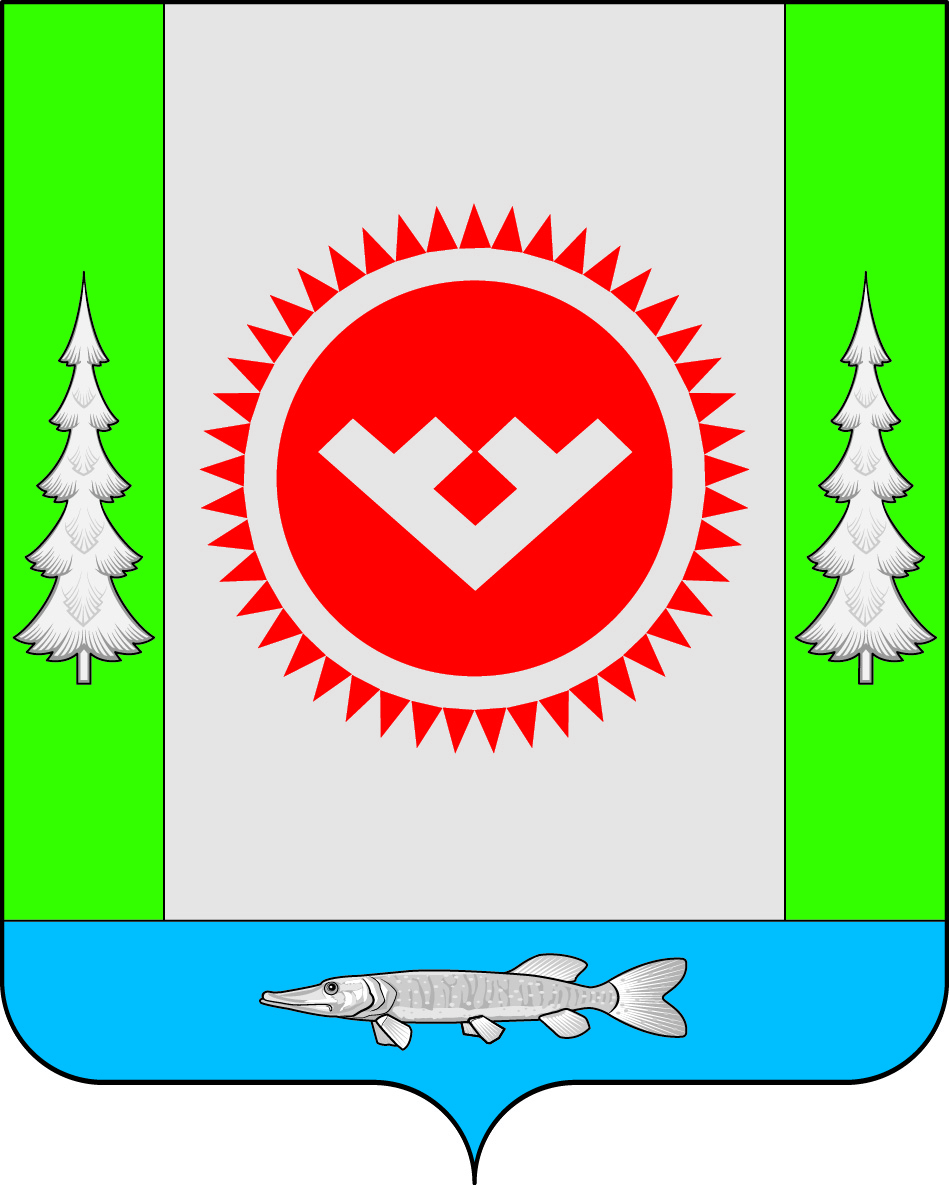 Об утверждении размера платы за пользование жилыми помещениями (плата за наем) для нанимателей жилых помещений по договорам социального найма муниципального жилищного фонда социального использования на территориигородского поселения ОктябрьскоеВ соответствии с постановлением администрации городского поселения Октябрьское от 29.12.2017 № 493 «Об утверждении Положения о порядке расчета размера платы за пользование жилыми помещениями (плата за наем) для нанимателей жилых помещений по договорам социального найма муниципального жилищного фонда социального использования на территории городского поселения Октябрьское»:       1. Утвердить размер платы за пользование жилыми помещениями (плата за наем) для нанимателей жилых помещений по договорам социального найма муниципального жилищного фонда социального использования на территории городского поселения Октябрьское согласно приложению.       2. Признать утратившим силу постановление администрации городского поселения Октябрьское от 03.06.2009 № 244 «Об  утверждении Положения о порядке расчета размера платы за пользование жилыми помещениями (плата за наем) для нанимателей жилых помещений по договорам социального найма муниципального жилищного фонда социального использования на территории городского поселения Октябрьское».       3. Обнародовать настоящее постановление путем размещения в общедоступных местах, а также на официальном сайте городского поселения Октябрьское в сети «Интернет».  4. Настоящее постановление вступает в силу с 01.01.2018 года.  5. Контроль  за выполнением данного постановления оставляю за собой.Глава городского  поселения Октябрьское                                                         В.В. СенченковИсполнитель:Эксперт отдела по имущественным и земельным отношениям, жизнеобеспечению, ГО и ЧСК.С. БартошкинаСогласовано:Заведующий отделом социальной и правовой политики						М.В. Китаеваи.о. заведующий отделомпо имущественным и земельным отношениям, жизнеобеспечению, ГО и ЧС					М.В. ЧернышеваЗаведующий бюджетным сектором отдела финансово-экономической политики и бухгалтерского учета								Н.А. ЭннеРазослать:Бартошкиной К.С. – 1 экз.Китаевой М.В. – 1 экз.Энне Н.А. – 1 экз.Комитет по управлению муниципальными финансами – 1 экз.Итого: 4  экземпляра. Приложениек постановлению администрации городского поселения Октябрьское                                                                                                от « 29 »  декабря 2017 г. № 497   Размер платы за пользование жилыми помещениями (плата за наем) для нанимателей жилых помещений по договорам социального найма муниципального жилищного фонда социального использования на территории городского поселения ОктябрьскоеАДМИНИСТРАЦИЯ ГОРОДСКОГО ПОСЕЛЕНИЯ ОКТЯБРЬСКОЕОктябрьского районаХанты-Мансийского автономного округа-ЮгрыПОСТАНОВЛЕНИЕАДМИНИСТРАЦИЯ ГОРОДСКОГО ПОСЕЛЕНИЯ ОКТЯБРЬСКОЕОктябрьского районаХанты-Мансийского автономного округа-ЮгрыПОСТАНОВЛЕНИЕАДМИНИСТРАЦИЯ ГОРОДСКОГО ПОСЕЛЕНИЯ ОКТЯБРЬСКОЕОктябрьского районаХанты-Мансийского автономного округа-ЮгрыПОСТАНОВЛЕНИЕАДМИНИСТРАЦИЯ ГОРОДСКОГО ПОСЕЛЕНИЯ ОКТЯБРЬСКОЕОктябрьского районаХанты-Мансийского автономного округа-ЮгрыПОСТАНОВЛЕНИЕАДМИНИСТРАЦИЯ ГОРОДСКОГО ПОСЕЛЕНИЯ ОКТЯБРЬСКОЕОктябрьского районаХанты-Мансийского автономного округа-ЮгрыПОСТАНОВЛЕНИЕАДМИНИСТРАЦИЯ ГОРОДСКОГО ПОСЕЛЕНИЯ ОКТЯБРЬСКОЕОктябрьского районаХанты-Мансийского автономного округа-ЮгрыПОСТАНОВЛЕНИЕАДМИНИСТРАЦИЯ ГОРОДСКОГО ПОСЕЛЕНИЯ ОКТЯБРЬСКОЕОктябрьского районаХанты-Мансийского автономного округа-ЮгрыПОСТАНОВЛЕНИЕАДМИНИСТРАЦИЯ ГОРОДСКОГО ПОСЕЛЕНИЯ ОКТЯБРЬСКОЕОктябрьского районаХанты-Мансийского автономного округа-ЮгрыПОСТАНОВЛЕНИЕАДМИНИСТРАЦИЯ ГОРОДСКОГО ПОСЕЛЕНИЯ ОКТЯБРЬСКОЕОктябрьского районаХанты-Мансийского автономного округа-ЮгрыПОСТАНОВЛЕНИЕ«29  »декабря  2017 г.№497 пгт. Октябрьскоепгт. Октябрьскоепгт. Октябрьскоепгт. Октябрьскоепгт. Октябрьскоепгт. Октябрьскоепгт. Октябрьскоепгт. Октябрьскоепгт. Октябрьское№ п/пНаименованиеЕд.изм.Размер платы1Плата за пользование жилым помещением в капитальном исполнении (полное благоустройство)руб./м2 в месяц2,852Плата за пользование жилым помещением в капитальном исполнении (отсутствие одного и более видов коммунальных услуг)руб./м2 в месяц2,593Плата за пользование жилым помещением в деревянном или смешанном исполнении (полное благоустройство)руб./м2 в месяц1,564Плата за пользование жилым помещением в деревянном или смешанном исполнении (отсутствие одного и более видов коммунальных услуг)руб./м2 в месяц1,41